Appendix D: Logic model example 2InputsActivitiesOutputsImmediate OutcomeIntermediate Outcome	Long-term Outcomes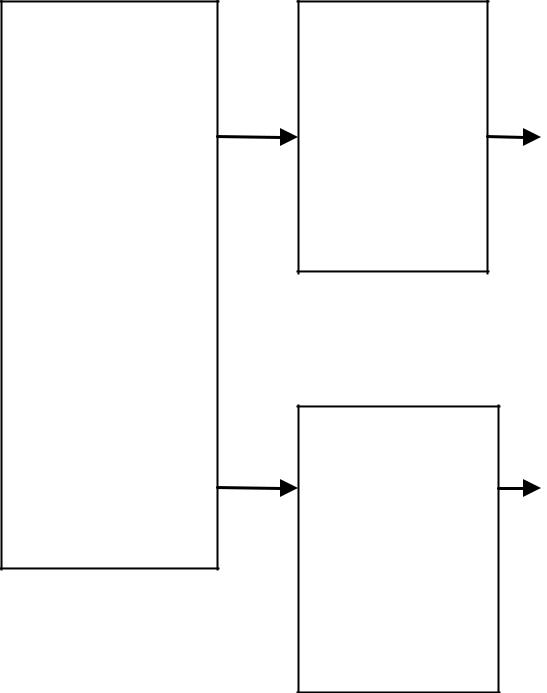 Program staffTrained volunteersEducational materialsClassroom spaceFundingProvide educational groups for parents•	Parents are aware of theimpact of family violence ontheir children and recognizeabusive parenting practices•	Parents have increasedknowledge of non-violentanger management andparenting strategiesParents use non-violent anger management and parenting strategiesParents provide a safe environmentfor children, with appropriate limits, discipline, and structureChild abuse is reducedProvide therapeutic and educational groups for children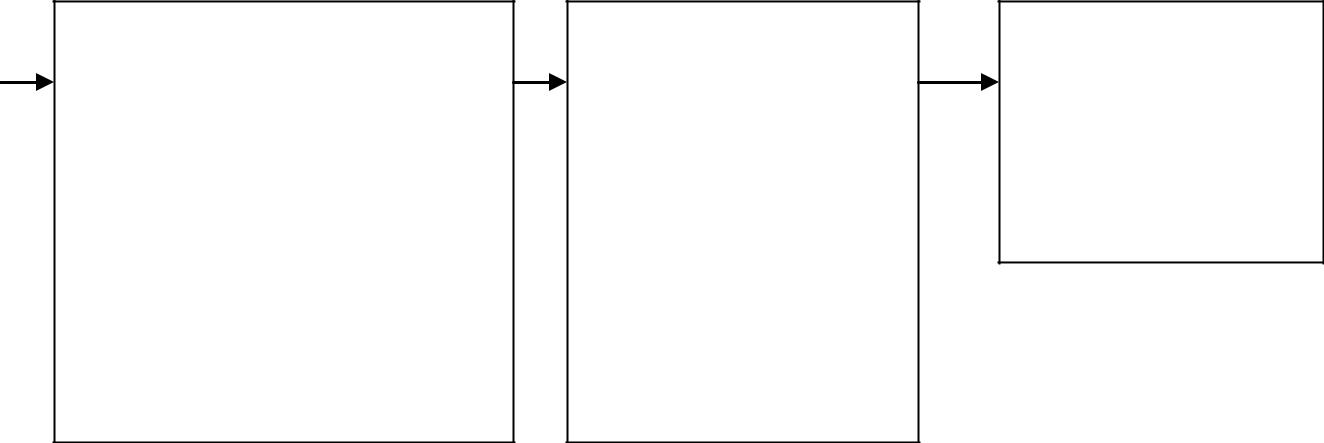 •	Children increase theirawareness of safe/unsafesituations and develop safetyplans•	Children learn strategies foridentifying andcommunicating about theirfeelings•	Children learn strategies forresolving conflicts with peersnon-violentlyChildren use strategies for resolving conflicts with peers non-violently•# Of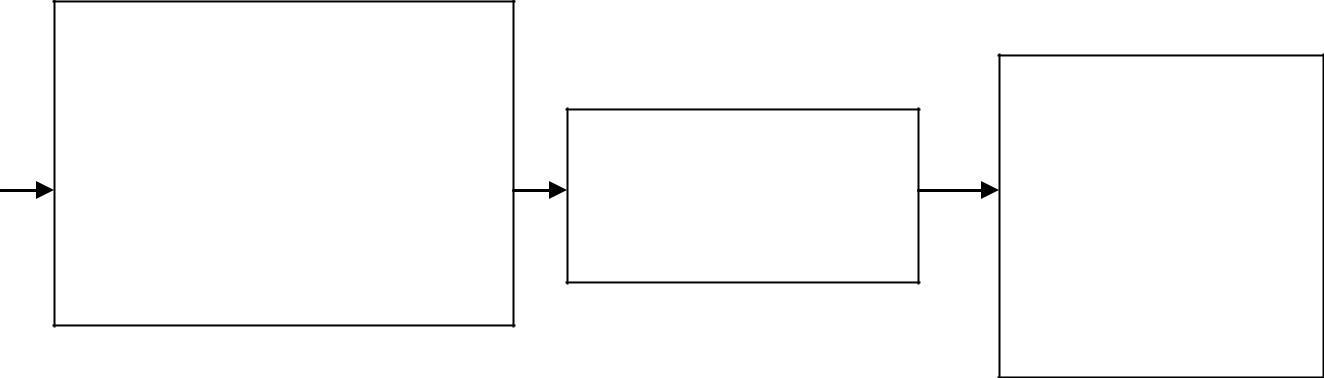 parentsserved•# ofsessionsheld•Amount ofeducationalmaterialsdistributed•# Ofchildrenserved•# ofsessionsheld•Amount ofeducationalmaterialsdistributed•Children implement•Children are safepersonal safety plans•Children do notas neededexhibit unhealthy•Children effectivelycoping or conflictcommunicateresolutionregarding theirstrategiesfeelings